О внесении изменений в Порядок проведения оценки регулирующего воздействия проектов муниципальных нормативных правовых актов Североуральского городского округа, утвержденный постановлением Администрации Североуральского городского округа от 18.12.2015 № 2219 «О Порядке проведения оценки регулирующего воздействия проектов муниципальных нормативных правовых актов Североуральского городского округа и Порядке проведения экспертизы муниципальных нормативных правовых актов Североуральского городского округа» В соответствии Законом Свердловской области от 14 июля 2014 года 
№ 74-ОЗ «Об оценке регулирующего воздействия проектов нормативных правовых актов Свердловской области и проектов муниципальных нормативных правовых актов и экспертизе нормативных правовых актов Свердловской области и муниципальных нормативных правовых актов», руководствуясь статьей 43 Положения о правовых актах Североуральского городского округа, утвержденного решением Думы Североуральского городского округа 
от 22.04.2015 № 33, Администрация Североуральского городского округа:ПОСТАНОВЛЯЕТ:1.Внести в Порядок проведения оценки регулирующего воздействия проектов муниципальных нормативных правовых актов Североуральского городского округа, утвержденный постановлением Администрации Североуральского городского округа от 18.12.2015 № 2219 «О Порядке проведения оценки регулирующего воздействия проектов муниципальных нормативных правовых актов Североуральского городского округа и Порядке проведения экспертизы муниципальных нормативных правовых актов Североуральского городского округа» (с учетом изменений от 25.09.2018 № 973, от 30.12.2019 № 1426), следующие изменения:1) подпункт 2 пункта 9 слова изложить в следующей редакции:«2) проведение Разработчиком публичных консультаций по проекту НПА, подготовка сводной таблицы предложений по результатам публичных консультаций по проекту НПА и заключения об оценке регулирующего воздействия проекта НПА;»;2) дополнить новым пунктом 18 следующего содержания:«18. По результатам публичных консультаций по проекту НПА Разработчик подготавливает заключение об оценке регулирующего воздействия и сводную таблицу предложений по результатам публичных консультаций по проекту НПА.»;3) в пункте 19 слова «сводная таблица предложений по результатам публичных консультаций» заменить словами «заключение об оценке регулирующего воздействия».2. Контроль за исполнением настоящего постановления возложить на исполняющего обязанности Первого заместителя Главы Администрации Североуральского городского округа В. В. Паслера.	3. Опубликовать настоящее постановление в газете «Наше слово» и на официальном сайте Администрации Североуральского городского округа.Глава Североуральского городского округа		                             В.П. Матюшенко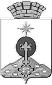 АДМИНИСТРАЦИЯ СЕВЕРОУРАЛЬСКОГО ГОРОДСКОГО ОКРУГА ПОСТАНОВЛЕНИЕАДМИНИСТРАЦИЯ СЕВЕРОУРАЛЬСКОГО ГОРОДСКОГО ОКРУГА ПОСТАНОВЛЕНИЕ13.03.2020                                                                                                         № 278                                                                                                        № 278г. Североуральскг. Североуральск